GULBENES NOVADA DOMES LĒMUMSGulbenēPar piešķirtā ikgadējā apmaksātā papildatvaļinājuma izmantošanu un ikgadējā apmaksātā atvaļinājuma daļas piešķiršanu Gulbenes novada domes priekšsēdētājam Andim CaunītimIzskatot Gulbenes novada domes priekšsēdētāja Anda Caunīša 2023.gada 24.augusta  iesniegumus par piešķirtā ikgadējā apmaksātā papildatvaļinājuma izmantošanu (reģistrācijas Nr. GND/7.8/23/513) un ikgadējā apmaksātā  atvaļinājuma daļas piešķiršanu (reģistrācijas Nr. GND/7.8/23/514), pamatojoties uz Valsts un pašvaldību institūciju amatpersonu un darbinieku atlīdzības likuma 40.panta pirmo daļu, Darba likuma 69.panta ceturto daļu, Gulbenes novada domes 2023.gada 27.aprīļa lēmumu Nr. GND/2023/450 “Par ikgadējā apmaksātā atvaļinājuma daļas un papildatvaļinājuma piešķiršanu Gulbenes novada domes priekšsēdētājam Andim Caunītim” un Gulbenes novada domes 2023.gada 29.jūnija lēmumu Nr. GND/2023/660 “Par piešķirtā ikgadējā apmaksātā papildatvaļinājuma izmantošanu Gulbenes novada domes priekšsēdētājam Andim Caunītim”, atklāti balsojot: ar 12 balsīm "Par" (Ainārs Brezinskis, Aivars Circens, Anatolijs Savickis, Atis Jencītis, Guna Pūcīte, Guna Švika, Gunārs Ciglis, Intars Liepiņš, Lāsma Gabdulļina, Mudīte Motivāne, Normunds Audzišs, Normunds Mazūrs), "Pret" – nav, "Atturas" – nav, "Nepiedalās" – 1 (Andis Caunītis), Gulbenes novada dome NOLEMJ: 1. NOTEIKT, ka Gulbenes novada domes priekšsēdētājs Andis Caunītis, piešķirtā ikgadējā apmaksātā papildatvaļinājuma trīs darba dienas par darba gadu no 2021.gada 29.marta līdz 2022.gada 28.martam izmantos no 2023.gada 4.septembra līdz 2023.gada 6.septembrim (ieskaitot). 2. PIEŠĶIRT Gulbenes novada domes priekšsēdētājam Andim Caunītim ikgadējā apmaksātā atvaļinājuma daļu divas kalendāra nedēļas par darba gadu no 2022.gada 29.marta līdz 2023.gada 28.martam no 2023.gada 7.septembra līdz 2023.gada 20.septembrim (ieskaitot). 3. UZDOT Gulbenes novada pašvaldības administrācijas Finanšu nodaļai aprēķināt un izmaksāt Andim Caunītim atvaļinājuma naudu un atvaļinājuma pabalstu 50 % apmērā no noteiktās mēnešalgas. Atvaļinājuma naudu un atvaļinājuma pabalstu izmaksāt ne vēlāk kā vienu dienu pirms atvaļinājuma. Gulbenes novada domes priekšsēdētājs						A.CaunītisLēmumprojektu sagatavoja: K.Bakāne, L.Priedeslaipa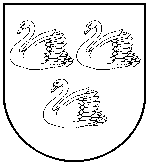 GULBENES NOVADA PAŠVALDĪBAReģ.Nr.90009116327Ābeļu iela 2, Gulbene, Gulbenes nov., LV-4401Tālrunis 64497710, mob.26595362, e-pasts; dome@gulbene.lv, www.gulbene.lv2023.gada 31.augustā                          Nr. GND/2023/867                          (protokols Nr.13; 108.p.)